Certificazione della pratica sportiva da parte della società di appartenenzaAttualmente l’attività agonistica è rappresentata dalla partecipazione a competizioni federali di livello:Nel corso dell’ultimo anno di attività lo studente ha conseguito titoli incompetizioni federali di livello:ATTENZIONE: barrare con una X solo una casella La partecipazione a campionati, certificata e documentata, in discipline riconosciute dal CONI o dal CIP (si valuta un solo titolo, di sport o di squadra o individuale, al livello più elevato).Sarà considerata attività sportiva agonistica di livello nazionale o internazionale la partecipazione a campionati federali organizzati a livello nazionale o internazionale e non la semplice partecipazione a tornei o gare occasionali.Si considera attività sportiva di livello nazionale l’appartenenza effettiva ad una squadra nazionale e non la semplice partecipazione a selezioni per l’accesso ad una squadra nazionale.Le attività devono essere state svolte dal 1 settembre 2019 al 31 dicembre 2020.Luogo/data…………………………………..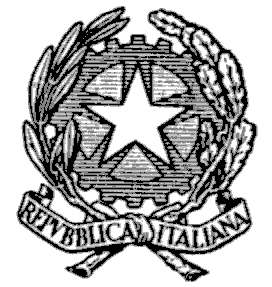 ISTITUTO D’ISTRUZIONE SUPERIORE“Evangelista Torricelli”Via Udine, 7 - MANIAGO (PN) ☎- 0427/731491 http:// www.torricellimaniago.edu.itemail: pnis00300q@istruzione.it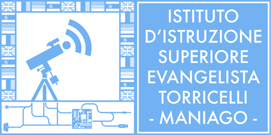 La società sportiva:certifica che lo studente:svolge attività sportiva all’interno della società stessa dall’anno 20………e che svolge attività agonistica dall’anno 20……….ProvincialeRegionaleNazionaleInternazionaleProvincialeRegionaleNazionaleL’attività agonistica comporta n. ……….  allenamenti settimanali della durata media di n. …… ore ciascuno.L’attività agonistica viene svolta normalmente nella giornata di:Il dirigente__________________________________